DIRECCIÓN ACADÉMICA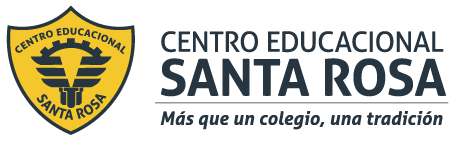 DEPARTAMENTO DE CONTABILIDADRespeto – Responsabilidad – Resiliencia – ToleranciaTEMA:  Guía N° 5de módulo  de Contabilización de operaciones comerciales paradesarrollar en casa.   Nombre: ___________________________________Curso _3° A  Fecha: 13/07/2020   APRENDIZAJE ESPERADO::   Procesar información contable sobre la marcha de la empresa     utilizando los  sistemas contables.   OBJETIVO ;   Aplicar  cuenta contables en el libro mayor INSTRUCCIONES LEA la guía enviada, Imprima la guía ( o de lo contrario cópiela en su cuaderno) y péguela en el cuaderno de Contabilización de operaciones  comerciales, realice la actividad entregada al final de la guía. EN CASO DE DUDAS ENVIARLAS AL CORREOcontabilidadcestarosa@gmail.comEl libro mayor en la contabilidadEl libro mayor es un documento básico para las cuentas del balance ya que registra activos/pasivos y gastos/ingresos además de otro tipo de movimientos comunes en una compañía.¿Qué es el libro mayor y para qué sirve?El libro mayor consiste en un libro de contabilidad en el que se registran en hojas numeradas que siguen un orden cronológico los activos y pasivos (cuentas del balance), gastos e ingresos y otros movimientos que realiza una empresa en sus actividades diarias.Se puede usar un libro mayor utilizando la típica agenda o libreta, o usar una versión digital que podrás llevar a cualquier lugar en tu portátil, teléfono móvil o tableta.Principalmente se usa para reflejar en las cuentas de la empresa (de manera individual) las operaciones realizadas durante el ejercicio fiscal de forma cronológica con el objetivo de conocer el saldo que hay en cada cuenta. Así se puede planificar a futuro elaborando estrategias de marketing o presupuestos que se ajusten a la realidad económica de la compañía.Toda empresa debe llevar al día sus libros de contabilidad, en los cuales se debe registrar las operaciones que son ejecutadas en un período de tiempo determinadoEl libro mayor de contabilidad es el que recoge todas las operaciones que se han registrado en las distintas cuentas de manera cronológica.El Libro Mayor;  Se trata de un registro en el que cada página recoge una de las cuentas contables diarias de la compañía en cuestión. Normalmente, su estructura se compone de cinco columnas en las que se recoge la fecha, el concepto, el «deber», el «haber» y en la última de ellas el saldo.CUENTA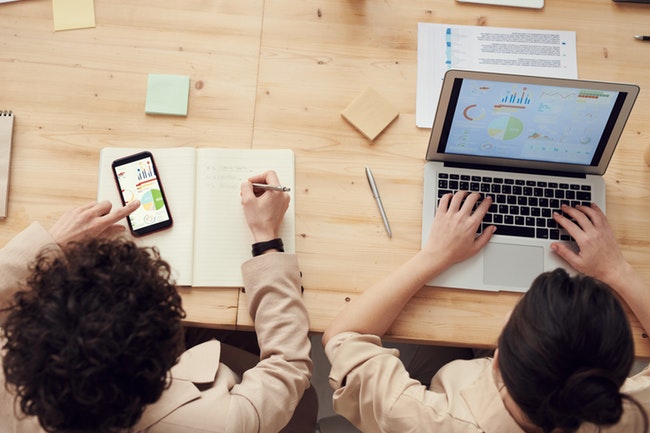 El libro mayor sirve para registrar en hojas numeradas los activos y pasivos, gastos e ingresos, y permite de este modo conocer el saldo que hay en cada cuenta. Esto ayudará a planificar futuras estrategias de marketing o presupuestos para la empresa. (Imagen © pexels)¿Cuál es la diferencia entre libro mayor y libro diario?Muchos españoles se confunden con ambos términos ya que a simple vista parece que hablan de lo mismo (en ambos aparecen los conceptos de “Debe” y “Haber”). Sin embargo tienen algunas diferencias sutiles relacionadas con el área de la contabilidad de una empresa.En el libro mayor se van anotando las transacciones de las cuentas para ver su evolución y saldo rápidamente; mientras que en el libro diario se van incluyendo todas las operaciones diarias de la empresa.Otra diferencia reside en el formato que suelen usar. En el libro diario se habla de asientos contables en los que debe haber una columna para el Debe y otra para el Haber. Mientras que en el libro mayor cada cuenta se representa en forma de T en la que en la columna de la izquierda (Debe) aparecen los incrementos del activo y las reducciones del pasivo junto a los gastos y al patrimonio neto, y en la columna de la derecha (Haber) se incluyen las reducciones del activo y los incrementos del pasivo junto a los ingresos y patrimonio neto.¿Quién debe llevar un libro mayor?Esta es otra de las grandes diferencias entre el libro diario y el libro mayor. El libro diario es un documento obligatorio para las personas físicas que especifiquen sus rendimientos siguiendo el régimen de estimación directa y para las entidades mercantiles como sociedades anónimas o limitadas. Por lo tanto debe legalizarse ante el Registro Mercantil.Sin embargo el libro mayor se trata de un documento auxiliar de contabilidad no obligatorio según el Código de Comercio para las empresas ni los autónomos. Esto no quiere decir que no sea útil, ya que al ofrecer información relacionada con proveedores, bancos, cuentas de clientes y saldos de caja, ayuda de manera significativa a elaborar el libro diario si se usa de manera regular.Técnica para establecer el libro mayor ESQUEMATICO : la cuenta en forma de TLa mejor técnica para incluir las operaciones en un libro mayor consiste en usar el formato de T o sistema de partida doble. Su diseño es muy sencillo: en cada cuenta hay una columna que se refiere al “Debe” y otra que se relaciona con el “Haber”, y simplemente hay que ir introduciendo los movimientos para conocer el saldo real.FORMATO DE CUENTA DE LIBRO MAYOR ESQUEMÁTICO  ( T )                        CAJA                                                            BANCO                                                          MERCADERÍAActividad a realizarDesarrollar los siguiente  asientos contables  en el libro Mayor esquemático, con la información del libro diario que a continuación  se  detalla :       LIBRO DIARIOMODELO DE CUENTAS T DEL LIBRO MAYOR ESQUEMÁTICO.      CAJA                                        MUEBES                                               VEHICULOS                    ACREEDORES                                       CAPITAL                                                FECHADETALLE  DEBE   HABER   SALDODEBE  HABER  DEBE   HABER    DEBE   HABER  FECHA               DETALLE             DEBE           HABER01.06.202003.06.202005.06.202006.06.2020  07.06.202010.06.2020.12.06.202013.06.202016.06.202018.06.2020.20.06.2020.21.06.202023.06.2020.25.06.202025.06.202028.06.202029.06.202030.06.202030.06.2020 30.060.2020                     -1-CAJAMUEBLESVEHICULO                          ACREEDORES                          CAPITALInicio actividades comerciales Sr.Martin Diaz                   -2-BANCO                           CAJADeposito cuenta corriente en efectivo.                   -3-MercaderíaIva crédito                         Banco                         Letras  x pagar                         ProveedoresSe compra mercadería con factura N°1589.                    -4-Arriendo                          BancoSe cancela arriendo local.                  -5-Consumos básicos                             CajaSe cancela Luz y Agua del mes                 -6-CajaLetras x CobrarCliente                            Venta                            Iva  débito  Venta de mercadería con factura N°16.                 -7-Acreedores                            BancoSe cancela deuda de camionetas.                 -8-Banco                          CajaSe deposita lo cobrado al contado en venta del 10.06.20                -9-Letras por pagar                          BancoSe cancela letras x pagar de compra el 05.06.2020.                -10-	Caja                      Letras x cobrarSe cobran letras por cobrar en ventas del día 10.06.2020.                  -11-Banco                       CajaSe deposita lo cobrado a letras por cobrar el 18.06.2020                 -12-MercaderíaIva crédito                       Banco                       Letras x pagar                       ProveedoresSe compra mercadería con factura N° 4987.                 -13-Caja Letra x CobrarClientes                         Venta                           Iva débitoVenta mercadería con factura N° 17                       -14-Caja                            Clientes                        Se cobra a clientes por venta del 10.06.2020                     -15- Seguro                            CajaSe cancela seguro de la empresa                     -16-Proveedores                             BancoSe cancela a proveedores el 80% adeudados.                     -17-Banco                             Caja Se deposita  lo cobrado a cliente El día 25.06.2020.                     -18-Letras por pagar                             BancoSe cancela letras por pagar del día 21.06.2020.                     -19-Iva debitoRemanente C.F.                            Iva Crédito.                     -20-Costo de venta                            MercaderíaPor el costo de las mercaderías vendidas los días 10 y 26 /06/2020  Totales 8.500.0002.400.0008.300.0007.800.0006.200.0001.178.000250.000             196.0002.345.7281.759.2961.759.2962.800.0002.345.7281.844.5001.759.2961.759.2966.300.0001.197.0004.455.3602.495.0021.960.3581.759.296180.0005.055.1201.759.2962.623.9502.359.040     15.9608.000.00089.357.5222.800.00016.400.0007.800.0002.213.4001.844.5003.320.100250.000196.0004.928.000936.3202.800.0002.345.7281.844.5001.759.2961.759.2961.874.2502.623.9502.998.8007.488.0001.422.7201.759.296180.0005.055.1201.759.2962.623.9502.375.0008.000.00089.357.522DEBE HABER  DEBE  HABER  DEBE HABER8.500.0002.400.0008.300.000DEBE HABER  DEBE  HABER  DEBE HABER2.800.00016.400.000DEBE HABER  DEBE  HABER  DEBE HABERDEBE HABER  DEBE  HABER  DEBE HABERDEBE HABER  DEBE  HABER  DEBE HABERDEBE HABER  DEBE  HABER  DEBE HABERDEBE HABER  DEBE  HABER  DEBE HABER